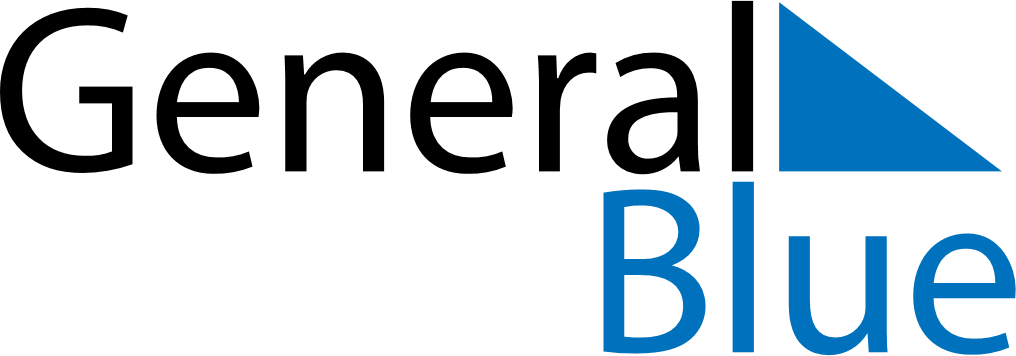 July 2029July 2029July 2029July 2029July 2029July 2029ZambiaZambiaZambiaZambiaZambiaZambiaSundayMondayTuesdayWednesdayThursdayFridaySaturday1234567Heroes’ DayUnity Day8910111213141516171819202122232425262728293031NOTES